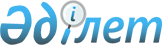 Майтөбе ауылындағы көше атауын өзгерту туралыЖамбыл облысы Талас ауданы Берікқара ауылдық округі әкімінің 2009 жылғы 11 қарашадағы N 18 Шешімі. Жамбыл облысы Талас ауданының Әділет басқармасында 2009 жылғы 20 желтоқсанда 88 нөмірімен тіркелді      РҚАО ескертпесі.

      Мәтінде авторлық орфография және пунктуация сақталған.

      «Қазақстан Республикасының әкімшілік-аумақтық құрылысы туралы» Қазақстан Республикасының 1993 жылғы 8 желтоқсандағы Заңының 14 бабының 4) тармақшасын және Майтөбе ауылы тұрғындарының пікірін ескере отырып ауыл әкімі ШЕШІМ ЕТЕДІ:



      1. Талас ауданы Майтөбе ауылындағы Ленин көшесінің атауы Көксалов Иманмұса болып өзгертілсін.



      2. Осы шешім Әділет органдарына мемлекеттік тіркелген күннен бастап күшіне енеді және алғаш рет ресми жарияланғаннан кейін күнтізбелік он күн өткен соң қолданысқа енгізіледі.      Берікқара ауылдық округі Әкімі             Е. Мадимаров
					© 2012. Қазақстан Республикасы Әділет министрлігінің «Қазақстан Республикасының Заңнама және құқықтық ақпарат институты» ШЖҚ РМК
				